Minoah Magnet Academy of Math, Science & Technology 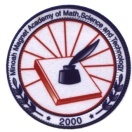 Radio RangeSt. John’sAntiguaTel: 268-462-2764Fax: 268-562-2148Website: minoahmagnetacademyanu.comEmail: minoahmagnet@yahoo.comApplication FormSchool Year _________Last Name _________________ First Name __________________ Middle Initial ________Social Security # ____________________ Place of Birth ____________________Sex: Male ______ Female ______   Date of Birth: Month ___________ Day ______ Year _____Address: ______________________________________________________________________Email Address: _________________________________________________________________Race/Ethnic Category: White _____ Black ____ Hispanic ___ Asian _____ Multicultural ____Grade student is applying to: Pre K2 ___ K3 ___ K4 ___ K5 ___ Gr. 1 ___ Gr. 2 ___                                               Gr. 3 ___ Gr. 4 ___ Gr. 5 ____ Gr.6 ____School currently attending: _________________________________________Mandatory: Submit copy of child’s last two grade report cardsName of Mother ______________________ Place of Work _____________________________Occupation __________________________ Telephone: Work ___________Home __________                                                                                             Cell ____________Name of Father ______________________   Place of Work_____________________________Occupation___________________________Telephone: Work ___________ Home _________                                                                                           Cell ____________Other guardians authorized to pick up child:   Name: _______________________________ Relationship: _______________________                               Name: _______________________________ Relationship: _______________________                               Name: _______________________________ Relationship: _______________________                               Please read the agreement and acknowledge your agreement between both parties.Parent Signature ______________________ Date __________________EMERGENCY HOME CONTACTStudent: ______________________________	        Class: _____________	           Date: _________________               Last Name           First            Initialsl.          Name: Mother or		                                Home			Phone _________________                         Guardian __________________________   Address _________________________________________________ll.       Name: Father _____________________________ Business _________________________ Phone ____________           If no business phone where can father be reached by phone ___________________lll.      If school cannot get in touch with either of the above, name a friend are relative who may be called upon if the child is sick               in school.            Name: _________________________________ Address: ________________________________   Phone: ___________lV.    Name: doctor __________________________ Address: ________________________________    Phone: ___________V.    If none of the above can be reached by phone WHAT DO YOU WANT THE SCHOOL TO DO in case the child is sick         or injured? _________________________________________________________________________________________                         _________________________________________________________________________________________    (It is understood that in the final disposition of an emergency case, the judgment of the school authorities will prevail.      The recommendation of the parent as indicated above will be respected as far as possible.)Vl.   If at any time the above information must be changed, I will notify the Principal in writing.        (Please do not write below this time)				______________________________								Signature of Parents or GuardiansVll.  Relevant items from Health Record _______________________________________________________________________         (If activity is restricted)Record of AllergiesStudent: ___________________________________		Grade: ________________Allergies: _____________________________________________________________________________________________Chronic Medical Condition: _____________________________________________________________________________Parent name: ________________________________		Tel: ___________________Minoah Magnet Academy Registration Requirements1. Registration fee $100.00  (non refundable)2. Copy of Birth Certificate 3. Copy of Health Records4. Passport size photo5. Copy of child’s last two grade report cards if applicable6. Tuition:PreK2     		 $1550.00 per term             8:00am –4:30 pm (2-3 years old)K-3      		 $1550.00 per term             8:00am-2: 30 pm (3-4 years old) K4 to Grade 6		 $1550.00 per term	       8:00- 2: 30pm (5-12 years old)7. Lunch:		 $8.00 daily. Lunch must be ordered by 8:45am daily.8. After school: 	 $10.00 per day or $140.00 per month. Pickup is no later than 5:00pm.9. Reading Textbooks:Option 1:   USD $125.00 - Onetime fee payable at the school for rental of the Reading textbooks.  Workbooks: Math and Reading USD $63.00 to EC$171.16. (Price varies from class to class for the math text and workbooks)Option 2:    EC $150.00. This is payable every school year for the rental of the Reading textbooks for students in the program for one year only.10. School begins at 8:00am and ends at 2: 30pm.  Late pick up after 3pm or 5pm will be $20.00.11. School uniforms can be purchased from Mrs. Belle on Lower Nevis Street at R&T Variety Store, Tel: 782-7784 to make arrangement for purchase and pickup. Uniforms can also be purchased online from www.frenchtoast.com. The school’s Source Code is QS5QERN.12. A non-refundable deposit must be paid to hold the space.Tuition can be paid at the Bank of Nova Scotia via online transfer to account 380-717.  Tuition can also be paid to Community First Co-Operative Credit Union on Old Parham Road, or Townhouse Plaza to account 141238. The slip must be given to the class teacher on the first day of school with your child’s name and grade written clearly at the top.  Minoah Magnet Academy School Regulations1.  All students must report to school for 8:00am and collected by 3:00pm.2.  Students left unattended at school after 3:00pm will be placed in a holding area until 3:30. A fee of $20.00 will be charged to the parent collecting after that time.3.  Children must have all their school tools as required on the Book List. Borrowing from other children       is disallowed.4.  No excessive jewellery should be worn to school. A small earring or chain inside of the shirt can be       worn.5.  No chewing gum, electronic games or toys are allowed on the school compound unless permission is given.6.  Children in violation of not completing homework or reviewing their notes daily will receive a          warning slips. An excuses of three per term will result in expulsion from the school at the end of the          school year.7.  Children receiving three suspension letters will also be asked to leave the school.8.  Fighting is not allowed at this school. A child who fights will be suspended from school for up one       week.9.  Academic performance is of high standard at the school. The pass mark is 70%. If parents are unwilling to assist        the teachers in improving their child’s performance they will be asked to withdraw the child from the school.10.  Field Trips are part of the curriculum; students who do not attend and participate will be asked to leave        the school since they cannot complete all the requirements of the curriculum.11.  All parents must actively participate in the school’s activities. Parents not doing so during the child’s tenure at        the school will have to remove him/her from the institution. This rule will be strictly monitored from the first           year of the child’s enrollment.12.  For Pre-K2 to Grade 6 students, all cooked food must be placed in a flask and juices frozen overnight.13. Test books and homework books must be signed and checked by Parent(s). Failure to do this will result in the          student book not being marked.14.  Parents will not be allowed on the school premises to antagonize teachers or students. Issues/ Problems must be           referred to the Principal who will confer with the parents concerned and use discretionary approach to solving         the matter amicably. All visits to the class room must be before 8am and after 2:45pm daily. Appointment can        should be made with teacher or principal to discuss issues of concern.15.  Students will automatically be expelled from the school if a parent displays loud and inappropriate conduct on       the school premises. Rule #14 MUST apply at all times in any situation.I have read and agreed to the above conditions governing any child’s enrollment at Minoah Magnet Academy.Parent signature: __________________________			Date: _____________________Witness: _________________________________                                   Date: ______________________ADDITIONAL SCHOOL ACTIVITIESMusic- Steel pan classes will be given on Monday’s and Tuesday 3-5 pm. $100.00 monthly.Football- Classes every Wednesday 3 -5 pm. Boy and girl teams. $100.00 monthly.After class- homework supervision only - Monday to Friday         $140.00 monthlyTutoring – Monday to Friday 2:45pm – 4:45pm                             $ 180.00 monthlyDance class- Thursday and Friday 3:00pm – 4:30pm                  No chargeParents:Please take note that all fees are due at the beginning of the month. Students planning pan must be in possession of their pan sticks and students playing football, must have all their football gear.Please indicate below what activity you would like your child to be enrolled in. Please return the form below to the office for registration.**********************************************************************************Name of  child:_______________________________________________________________________Acitivity:___________________________________________________________________________Date:______________________________________Minoah Magnet Academy of Math, Science & Technology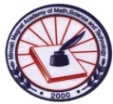 Radio RangeSt John’sAntiguaTel: 268-462-2764Fax: 268-562-2148Website: minoahmagnetacademyanu.comEmail: minoahmagnet@yahoo.comMotto: TEACHING FROM THE HEARTUniform GuideFirst day of each term 	   Grade 1- 6 – Long sleeve with navy blue pants or skirt/skort, with tieEvery Monday		 Long sleeve blue (Peter Pan) shirt with tie.  Pre K2 – K4 short sleeve blue shirt.Tuesday to Thursday	All Grades - Short sleeve blue shirt with tie or any polo shirt without tie. Black shoes 			with navy blue socks. No anklet will be allowed.PE Uniform		 House T-shirt with emblem and navy blue short pants only with white sneakers.Parents:Please be reminded of the following courtesies:Parents should present a written excuse or speak to the teacher re any issues /concerns.No jewelry will be allowed except a watch and a pair of earring.Boys and girls with braided hair must have it braided back neatly. Not flowing in the back.As a reminder chewing gum, electronic hand games and any objects which can be used as a weapon will not be allowed on the premises.Use of DIALECT is prohibited. Standard English will be encouraged at all times.